School Nurses Organization of Arizona Presents
34th Annual School Health ConferenceMonday, June 12th, 2023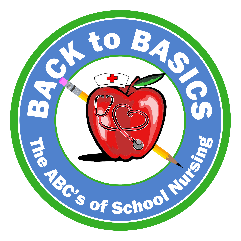 7:00 a.m. – 8:00 a.m. 	     Registration Opens7:00 a.m. – 8:30 a.m.	     Breakfast with the Vendors 8:30 a.m. – 9:30 a.m.	     Dr. Cori Daines, MD                                               Pediatric Pulmonology                                               Acute Lung Injury9:30 a.m. – 10:30 a.m.           Dr. Michael Daines, MD                                                      Pediatric Allergy and Immunology                                              Asthma and Allergies in the school setting10:30 a.m. – 10:45 a.m.         Break/Vendors10:45 a.m. – 11:45 a.m.         Kristen Meliska DSN, RN, CPN                                              Trach-Airway Program Coordinator, PCH                                              Tracheostomy Care in the School Setting	11:45 a.m. – 12:45 p.m.         Lunch – Vendors12:45 p.m. – 1:45 p.m.           Rachel Calendo PNP, CDE	                                               Pediatric Endocrinology, Banner                                               Diabetic updates1:45 p.m. - 2:45 p.m.              Maria Chico ACPNP                                               Pediatric Neurology, Banner                                               Seizures and seizure law2:45 p.m. – 3:00 p.m. 	      Break/Vendors3:00 p.m. – 3:45 p.m.	     Nancy Tolman BSN, RN                                              Sue Ellen Sanchez RN, BSN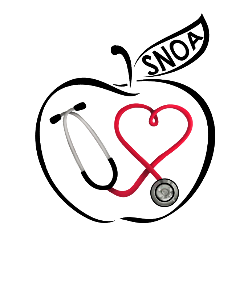                                               Maricopa County Public Health                                              School Immunizations and updates  3:45 p.m. – 4:00 p.m.	     Christian David, Comedian                                             ‘Son of a Nurse’4:00 p.m. - 4:15 p.m.             Closing rafflesSchool Nurses Organization of Arizona Presents
34th Annual School Health Conference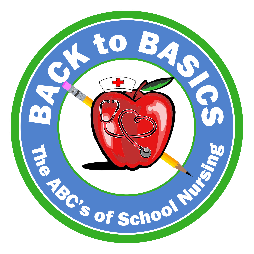 Tuesday, June 13th, 20237:00 a.m. – 8:00 a.m.              Registration / Breakfast8:00 a.m. - 9:30 a.m	       Shannon David BSN, RN, NCSN                                                Christine Mahoney MSN-Ed, RN                                              ‘Its Elementary! The ABC’s of developing Plans’                                                Raffle
9:30 a.m. - 11:30 a.m.                Dr. Melissa Valenzuela,                                                Department Specialist, MPS                                                QPR Training-‘question, persuade, refer’                                                 Raffle11:30 a.m. - 11:45 a.m.            Sarah Portle MEd, RN, NCSN                                                Arizona School Nurse Access Program                                                NASN Data Collection/Report 11 :45 p.m. – 12:30 p.m.	        Lunch – Cottonwood Room12:30 p.m. – 1:15 p.m.              Maureen Roland, RN                                                Managing Director at Banner University                                                 Medical Phoenix Center, Poison/Drug                                                Toxicologic Emergencies in the School Settings1:15 p.m.- 2:45 p.m.                Stephanie Siete, Public Information Officer                                                Community Bridges                                                Emerging Substances in the Community2:45p.m. – 3:00 p.m.              School Nurse of the Year Award     3:00 p.m. – 4:00 p.m.	        Dr. MaryRuth Hackett, PhD                                               ‘Author, Speaker, Podcaster, Mama’                                              ‘Keeping your Flame Lit: How to prevent                                                burnout and reduce stress in this new normal’4:00 p.m. – 4:15 p.m.               Raffles and Closing